Тест по видам костровТест по видам костровТест по видам костровВид костра Название Характеристика костраНазвание 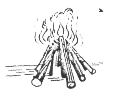 Шалаш Костер длительного действия, вокруг него можно располагаться на ночлег. При небольшом размере костра, дающем жаркое узкое пламя, на нём удобно готовить пищу в одной посуде.Звездный 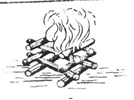 Колодец Костер  используется как для приготовления пищи и сушки одежды, так и для обогрева.Ночной 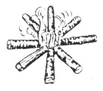 Звездный Надежный костер длительного действия, обычно применяемый охотниками тайги и северных районов для ночлега в холодную погоду.Нодья 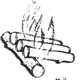 НочнойОчень удобен для ночного обогрева. Горит очень долгоКамин 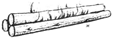 Нодья Эти костры служат для сигнализации и для защиты от москитов и комаров.  Дымовые костры 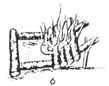 Камин Даёт много углей, хорош в дождливую и ветреную погоду.Полинезийский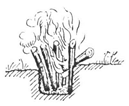 Полинезийский Костер длительного действия. Дает большое жаркое пламя и много углей.  Хорош для варки пищи в нескольких посудах, для просушки одежды и для ночлега большой группыТаежный 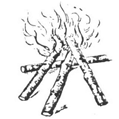 ТаежныйКостер дает большое и ровное пламя, которое служит для варки пищи в одной посуде. Костер хорош для просушки одежды. Требует много дров.Шалаш 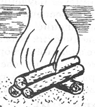 Пушка Дает очень ровное большое пламя для варки пищи и обогрева.Колодец Вид костра Название Характеристика костраНазвание Костер длительного действия, вокруг него можно располагаться на ночлег. При небольшом размере костра, дающем жаркое узкое пламя, на нём удобно готовить пищу в одной посуде.Костер  используется как для приготовления пищи и сушки одежды, так и для обогрева.Надежный костер длительного действия, обычно применяемый охотниками тайги и северных районов для ночлега в холодную погоду.Очень удобен для ночного обогрева. Горит очень долгоЭти костры служат для сигнализации и для защиты от москитов и комаров.  Даёт много углей, хорош в дождливую и ветреную погоду.Костер длительного действия. Дает большое жаркое пламя и много углей.  Хорош для варки пищи в нескольких посудах, для просушки одежды и для ночлега большой группыКостер дает большое и ровное пламя, которое служит для варки пищи в одной посуде. Костер хорош для просушки одежды. Требует много дров.Дает очень ровное большое пламя для варки пищи и обогрева.Вид костра Название Характеристика костраНазвание Шалаш Звездный Колодец Ночной Звездный Нодья Таежный Камин Нодья Дымовые костры Камин ПолинезийскийПолинезийский Таежный Ночной Шалаш Пушка Колодец 